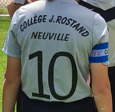 Calendrier prévisionnelCalendrier prévisionnel4 octobre11 octobre18 octobreEntraînement à Neuville de 12h30 à 15h8 novembreEntraînement à Neuville de 12h30 à 15h15 novembreCross district à St Jean de Sauves22 novembreCross départemental en Sud Vienne29 novembreEntraînement à Neuville de 12h30 à 15h6 décembreEntraînement à Neuville de 12h30 à 15h13 décembreCompétition district Sports collectifs jusqu’à 16h30Cross académique (horaires à définir)20 décembreCompétition district Sports collectifs jusqu’à 16h3010 janvierEntraînement à Neuville de 12h30 à 15h17 janvierCompétition district Sports collectifs jusqu’à 16h3024 janvierDanse à Chauvigny (Horaires à définir)31 janvierCompétition district Sports collectifs jusqu’à 16h307 février14 février½ finales départementales Sports collectifs6 marsFinales départementales Sports collectifs à Poitiers13 marsEntraînement à Neuville de 12h30 à 15h20 mars27 marsSports de raquettes district jusqu’à 16h303 avrilActivités nouvelles à Latillé jusqu’à 16h3010 avrilAthlétisme départemental15 maiMarathon du Futuroscope22 maiOlympiades des collégiens29 maiRaid Mozaïc à Vivonne5 juinJournée artistique 3x3 à Poitiers12 juinEntraînement à Neuville de 12h30 à 15h19 juinRaid district à St Cyr (journée)26 juinAssemblée générale de l’UNSS 86